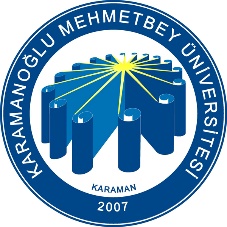 AHMET KELEŞOĞLU DİŞ HEKİMLİĞİ FAKÜLTESİ MALZEME VE CİHAZLARIN YILLIK BAKIM PLANI AHMET KELEŞOĞLU DİŞ HEKİMLİĞİ FAKÜLTESİ MALZEME VE CİHAZLARIN YILLIK BAKIM PLANI AHMET KELEŞOĞLU DİŞ HEKİMLİĞİ FAKÜLTESİ MALZEME VE CİHAZLARIN YILLIK BAKIM PLANI AHMET KELEŞOĞLU DİŞ HEKİMLİĞİ FAKÜLTESİ MALZEME VE CİHAZLARIN YILLIK BAKIM PLANI AHMET KELEŞOĞLU DİŞ HEKİMLİĞİ FAKÜLTESİ MALZEME VE CİHAZLARIN YILLIK BAKIM PLANI AHMET KELEŞOĞLU DİŞ HEKİMLİĞİ FAKÜLTESİ MALZEME VE CİHAZLARIN YILLIK BAKIM PLANI AHMET KELEŞOĞLU DİŞ HEKİMLİĞİ FAKÜLTESİ MALZEME VE CİHAZLARIN YILLIK BAKIM PLANI AHMET KELEŞOĞLU DİŞ HEKİMLİĞİ FAKÜLTESİ MALZEME VE CİHAZLARIN YILLIK BAKIM PLANI AHMET KELEŞOĞLU DİŞ HEKİMLİĞİ FAKÜLTESİ MALZEME VE CİHAZLARIN YILLIK BAKIM PLANI AHMET KELEŞOĞLU DİŞ HEKİMLİĞİ FAKÜLTESİ MALZEME VE CİHAZLARIN YILLIK BAKIM PLANI AHMET KELEŞOĞLU DİŞ HEKİMLİĞİ FAKÜLTESİ MALZEME VE CİHAZLARIN YILLIK BAKIM PLANI AHMET KELEŞOĞLU DİŞ HEKİMLİĞİ FAKÜLTESİ MALZEME VE CİHAZLARIN YILLIK BAKIM PLANI AHMET KELEŞOĞLU DİŞ HEKİMLİĞİ FAKÜLTESİ MALZEME VE CİHAZLARIN YILLIK BAKIM PLANI AHMET KELEŞOĞLU DİŞ HEKİMLİĞİ FAKÜLTESİ MALZEME VE CİHAZLARIN YILLIK BAKIM PLANI AHMET KELEŞOĞLU DİŞ HEKİMLİĞİ FAKÜLTESİ MALZEME VE CİHAZLARIN YILLIK BAKIM PLANI AHMET KELEŞOĞLU DİŞ HEKİMLİĞİ FAKÜLTESİ MALZEME VE CİHAZLARIN YILLIK BAKIM PLANI DOKÜMAN KODUDOKÜMAN KODUTl-458AHMET KELEŞOĞLU DİŞ HEKİMLİĞİ FAKÜLTESİ MALZEME VE CİHAZLARIN YILLIK BAKIM PLANI AHMET KELEŞOĞLU DİŞ HEKİMLİĞİ FAKÜLTESİ MALZEME VE CİHAZLARIN YILLIK BAKIM PLANI AHMET KELEŞOĞLU DİŞ HEKİMLİĞİ FAKÜLTESİ MALZEME VE CİHAZLARIN YILLIK BAKIM PLANI AHMET KELEŞOĞLU DİŞ HEKİMLİĞİ FAKÜLTESİ MALZEME VE CİHAZLARIN YILLIK BAKIM PLANI AHMET KELEŞOĞLU DİŞ HEKİMLİĞİ FAKÜLTESİ MALZEME VE CİHAZLARIN YILLIK BAKIM PLANI AHMET KELEŞOĞLU DİŞ HEKİMLİĞİ FAKÜLTESİ MALZEME VE CİHAZLARIN YILLIK BAKIM PLANI AHMET KELEŞOĞLU DİŞ HEKİMLİĞİ FAKÜLTESİ MALZEME VE CİHAZLARIN YILLIK BAKIM PLANI AHMET KELEŞOĞLU DİŞ HEKİMLİĞİ FAKÜLTESİ MALZEME VE CİHAZLARIN YILLIK BAKIM PLANI AHMET KELEŞOĞLU DİŞ HEKİMLİĞİ FAKÜLTESİ MALZEME VE CİHAZLARIN YILLIK BAKIM PLANI AHMET KELEŞOĞLU DİŞ HEKİMLİĞİ FAKÜLTESİ MALZEME VE CİHAZLARIN YILLIK BAKIM PLANI AHMET KELEŞOĞLU DİŞ HEKİMLİĞİ FAKÜLTESİ MALZEME VE CİHAZLARIN YILLIK BAKIM PLANI AHMET KELEŞOĞLU DİŞ HEKİMLİĞİ FAKÜLTESİ MALZEME VE CİHAZLARIN YILLIK BAKIM PLANI AHMET KELEŞOĞLU DİŞ HEKİMLİĞİ FAKÜLTESİ MALZEME VE CİHAZLARIN YILLIK BAKIM PLANI AHMET KELEŞOĞLU DİŞ HEKİMLİĞİ FAKÜLTESİ MALZEME VE CİHAZLARIN YILLIK BAKIM PLANI AHMET KELEŞOĞLU DİŞ HEKİMLİĞİ FAKÜLTESİ MALZEME VE CİHAZLARIN YILLIK BAKIM PLANI AHMET KELEŞOĞLU DİŞ HEKİMLİĞİ FAKÜLTESİ MALZEME VE CİHAZLARIN YILLIK BAKIM PLANI YAYIN TARİHİYAYIN TARİHİ1/8/21AHMET KELEŞOĞLU DİŞ HEKİMLİĞİ FAKÜLTESİ MALZEME VE CİHAZLARIN YILLIK BAKIM PLANI AHMET KELEŞOĞLU DİŞ HEKİMLİĞİ FAKÜLTESİ MALZEME VE CİHAZLARIN YILLIK BAKIM PLANI AHMET KELEŞOĞLU DİŞ HEKİMLİĞİ FAKÜLTESİ MALZEME VE CİHAZLARIN YILLIK BAKIM PLANI AHMET KELEŞOĞLU DİŞ HEKİMLİĞİ FAKÜLTESİ MALZEME VE CİHAZLARIN YILLIK BAKIM PLANI AHMET KELEŞOĞLU DİŞ HEKİMLİĞİ FAKÜLTESİ MALZEME VE CİHAZLARIN YILLIK BAKIM PLANI AHMET KELEŞOĞLU DİŞ HEKİMLİĞİ FAKÜLTESİ MALZEME VE CİHAZLARIN YILLIK BAKIM PLANI AHMET KELEŞOĞLU DİŞ HEKİMLİĞİ FAKÜLTESİ MALZEME VE CİHAZLARIN YILLIK BAKIM PLANI AHMET KELEŞOĞLU DİŞ HEKİMLİĞİ FAKÜLTESİ MALZEME VE CİHAZLARIN YILLIK BAKIM PLANI AHMET KELEŞOĞLU DİŞ HEKİMLİĞİ FAKÜLTESİ MALZEME VE CİHAZLARIN YILLIK BAKIM PLANI AHMET KELEŞOĞLU DİŞ HEKİMLİĞİ FAKÜLTESİ MALZEME VE CİHAZLARIN YILLIK BAKIM PLANI AHMET KELEŞOĞLU DİŞ HEKİMLİĞİ FAKÜLTESİ MALZEME VE CİHAZLARIN YILLIK BAKIM PLANI AHMET KELEŞOĞLU DİŞ HEKİMLİĞİ FAKÜLTESİ MALZEME VE CİHAZLARIN YILLIK BAKIM PLANI AHMET KELEŞOĞLU DİŞ HEKİMLİĞİ FAKÜLTESİ MALZEME VE CİHAZLARIN YILLIK BAKIM PLANI AHMET KELEŞOĞLU DİŞ HEKİMLİĞİ FAKÜLTESİ MALZEME VE CİHAZLARIN YILLIK BAKIM PLANI AHMET KELEŞOĞLU DİŞ HEKİMLİĞİ FAKÜLTESİ MALZEME VE CİHAZLARIN YILLIK BAKIM PLANI AHMET KELEŞOĞLU DİŞ HEKİMLİĞİ FAKÜLTESİ MALZEME VE CİHAZLARIN YILLIK BAKIM PLANI REVİZYON NOREVİZYON NO00MALZEME VE CİHAZLARIN YILLIK BAKIM PLANIMALZEME VE CİHAZLARIN YILLIK BAKIM PLANIMALZEME VE CİHAZLARIN YILLIK BAKIM PLANIMALZEME VE CİHAZLARIN YILLIK BAKIM PLANIMALZEME VE CİHAZLARIN YILLIK BAKIM PLANIMALZEME VE CİHAZLARIN YILLIK BAKIM PLANIMALZEME VE CİHAZLARIN YILLIK BAKIM PLANIMALZEME VE CİHAZLARIN YILLIK BAKIM PLANIMALZEME VE CİHAZLARIN YILLIK BAKIM PLANIMALZEME VE CİHAZLARIN YILLIK BAKIM PLANIMALZEME VE CİHAZLARIN YILLIK BAKIM PLANIMALZEME VE CİHAZLARIN YILLIK BAKIM PLANIMALZEME VE CİHAZLARIN YILLIK BAKIM PLANIMALZEME VE CİHAZLARIN YILLIK BAKIM PLANIMALZEME VE CİHAZLARIN YILLIK BAKIM PLANIMALZEME VE CİHAZLARIN YILLIK BAKIM PLANIREVİZYON TARİHİREVİZYON TARİHİ-MALZEME VE CİHAZLARIN YILLIK BAKIM PLANIMALZEME VE CİHAZLARIN YILLIK BAKIM PLANIMALZEME VE CİHAZLARIN YILLIK BAKIM PLANIMALZEME VE CİHAZLARIN YILLIK BAKIM PLANIMALZEME VE CİHAZLARIN YILLIK BAKIM PLANIMALZEME VE CİHAZLARIN YILLIK BAKIM PLANIMALZEME VE CİHAZLARIN YILLIK BAKIM PLANIMALZEME VE CİHAZLARIN YILLIK BAKIM PLANIMALZEME VE CİHAZLARIN YILLIK BAKIM PLANIMALZEME VE CİHAZLARIN YILLIK BAKIM PLANIMALZEME VE CİHAZLARIN YILLIK BAKIM PLANIMALZEME VE CİHAZLARIN YILLIK BAKIM PLANIMALZEME VE CİHAZLARIN YILLIK BAKIM PLANIMALZEME VE CİHAZLARIN YILLIK BAKIM PLANIMALZEME VE CİHAZLARIN YILLIK BAKIM PLANIMALZEME VE CİHAZLARIN YILLIK BAKIM PLANISAYFA NOSAYFA NO1/1BAKIMA TABİ ARAÇ/CİHAZIN ADIBAKIMA TABİ ARAÇ/CİHAZIN ADIBAKIMA TABİ ARAÇ/CİHAZIN ADIAYLARAYLARAYLARAYLARAYLARAYLARAYLARAYLARAYLARAYLARAYLARAYLARARAÇ/CİHAZIN YERİSORUMLU PERSONELBAKIMDAN SORUMLU KİŞİ / PERSONELBAKIMDAN SORUMLU KİŞİ / PERSONELAÇIKLAMA NOTLARAÇIKLAMA NOTLARBAKIMA TABİ ARAÇ/CİHAZIN ADIBAKIMA TABİ ARAÇ/CİHAZIN ADIBAKIMA TABİ ARAÇ/CİHAZIN ADIOŞMNMYHTAEEKKARARAÇ/CİHAZIN YERİSORUMLU PERSONELBAKIMDAN SORUMLU KİŞİ / PERSONELBAKIMDAN SORUMLU KİŞİ / PERSONELAÇIKLAMA NOTLARAÇIKLAMA NOTLARYIKAMA VE DEZENFEKSİYON CİHAZIYIKAMA VE DEZENFEKSİYON CİHAZIYIKAMA VE DEZENFEKSİYON CİHAZIMSÜBUHARLI STERİLİZATÖRBUHARLI STERİLİZATÖRBUHARLI STERİLİZATÖRMSÜBakımların yapılması planlanan tarihler aylara (B) bakım (O) onarım olarak işlenir.Bakımların yapılması planlanan tarihler aylara (B) bakım (O) onarım olarak işlenir.Bakımların yapılması planlanan tarihler aylara (B) bakım (O) onarım olarak işlenir.Bakımların yapılması planlanan tarihler aylara (B) bakım (O) onarım olarak işlenir.Bakımların yapılması planlanan tarihler aylara (B) bakım (O) onarım olarak işlenir.Bakımların yapılması planlanan tarihler aylara (B) bakım (O) onarım olarak işlenir.Bakımların yapılması planlanan tarihler aylara (B) bakım (O) onarım olarak işlenir.Bakımların yapılması planlanan tarihler aylara (B) bakım (O) onarım olarak işlenir.Bakımların yapılması planlanan tarihler aylara (B) bakım (O) onarım olarak işlenir.Bakımların yapılması planlanan tarihler aylara (B) bakım (O) onarım olarak işlenir.Bakımların yapılması planlanan tarihler aylara (B) bakım (O) onarım olarak işlenir.Bakımların yapılması planlanan tarihler aylara (B) bakım (O) onarım olarak işlenir.Bakımların yapılması planlanan tarihler aylara (B) bakım (O) onarım olarak işlenir.Bakımların yapılması planlanan tarihler aylara (B) bakım (O) onarım olarak işlenir.Bakımların yapılması planlanan tarihler aylara (B) bakım (O) onarım olarak işlenir.Bakımların yapılması planlanan tarihler aylara (B) bakım (O) onarım olarak işlenir.Bakımların yapılması planlanan tarihler aylara (B) bakım (O) onarım olarak işlenir.Bakımların yapılması planlanan tarihler aylara (B) bakım (O) onarım olarak işlenir.Bakımların yapılması planlanan tarihler aylara (B) bakım (O) onarım olarak işlenir.Bakımların yapılması planlanan tarihler aylara (B) bakım (O) onarım olarak işlenir.Bakımların yapılması planlanan tarihler aylara (B) bakım (O) onarım olarak işlenir.Bakım/onarımdan sonra mutlaka Bakıma Tabi Cihaz Sicil Formunu doldurulur.Bakım/onarımdan sonra mutlaka Bakıma Tabi Cihaz Sicil Formunu doldurulur.Bakım/onarımdan sonra mutlaka Bakıma Tabi Cihaz Sicil Formunu doldurulur.Bakım/onarımdan sonra mutlaka Bakıma Tabi Cihaz Sicil Formunu doldurulur.Bakım/onarımdan sonra mutlaka Bakıma Tabi Cihaz Sicil Formunu doldurulur.Bakım/onarımdan sonra mutlaka Bakıma Tabi Cihaz Sicil Formunu doldurulur.Bakım/onarımdan sonra mutlaka Bakıma Tabi Cihaz Sicil Formunu doldurulur.Bakım/onarımdan sonra mutlaka Bakıma Tabi Cihaz Sicil Formunu doldurulur.Bakım/onarımdan sonra mutlaka Bakıma Tabi Cihaz Sicil Formunu doldurulur.Bakım/onarımdan sonra mutlaka Bakıma Tabi Cihaz Sicil Formunu doldurulur.Bakım/onarımdan sonra mutlaka Bakıma Tabi Cihaz Sicil Formunu doldurulur.Bakım/onarımdan sonra mutlaka Bakıma Tabi Cihaz Sicil Formunu doldurulur.Bakım/onarımdan sonra mutlaka Bakıma Tabi Cihaz Sicil Formunu doldurulur.Bakım/onarımdan sonra mutlaka Bakıma Tabi Cihaz Sicil Formunu doldurulur.Bakım/onarımdan sonra mutlaka Bakıma Tabi Cihaz Sicil Formunu doldurulur.Bakım/onarımdan sonra mutlaka Bakıma Tabi Cihaz Sicil Formunu doldurulur.Bakım/onarımdan sonra mutlaka Bakıma Tabi Cihaz Sicil Formunu doldurulur.Bakım/onarımdan sonra mutlaka Bakıma Tabi Cihaz Sicil Formunu doldurulur.Bakım/onarımdan sonra mutlaka Bakıma Tabi Cihaz Sicil Formunu doldurulur.Bakım/onarımdan sonra mutlaka Bakıma Tabi Cihaz Sicil Formunu doldurulur.Bakım/onarımdan sonra mutlaka Bakıma Tabi Cihaz Sicil Formunu doldurulur.